ФИНАНСОВОЕ УПРАВЛЕНИЕ АДМИНИСТРАЦИИ ДМИТРОВСКОГО МУНИЦИПАЛЬНОГО РАЙОНА МОСКОВСКОЙ ОБЛАСТИ                                 ПРИКАЗ                 27.07.2018 г.                                                        № 43/ОСг. Дмитров┌         О Порядке осуществления анализа          ┐    финансового состояния принципалов в целях       предоставления муниципальных гарантий            городского поселения Дмитров       Дмитровского муниципального района                      Московской областиВ соответствии с пунктом 3 статьи 115.2 «Порядок и условия предоставления государственных и муниципальных гарантий» Бюджетного кодекса Российской Федерации и с Положением о финансовом управлении Администрации Дмитровского муниципального района Московской области, утвержденного Решением Совета депутатов Дмитровского муниципального района Московской области 29.05.2009г.№418/62ПРИКАЗЫВАЮ:Утвердить Порядок осуществления анализа финансового состояния принципалов в целях предоставления муниципальных гарантий городского поселения Дмитров Дмитровского муниципального района Московской области (приложение 1).Утвердить Методику оценки финансового состояния принципалов юридических лиц (приложение 2).4. Настоящий Приказ разместить на официальном сайте Администрации Дмитровского муниципального района Московской области.3. Контроль исполнения настоящего приказа оставляю за собой.Врио начальника Финансового управленияАдминистрации ДмитровскогоМуниципального районаМосковской области                                                                                               М.В. Гогина Приложение 1		             к приказу  Финансового управления            Администрации Дмитровского                        муниципального района                             Московской области  от ______________ № ________ПОРЯДОКосуществления    анализа    финансового    состояния    принципаловв    целях    предоставления    муниципальных    гарантийгородского    поселения     Дмитров     Дмитровского   муниципального района   Московской области.Общие положения.1.1. Настоящий Порядок регулирует осуществление анализа финансового состояния принципалов в целях предоставления, а также после предоставления муниципальных гарантий городского поселения Дмитров Дмитровского муниципального района Московской области (далее - муниципальная гарантия). 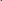 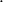 1.2. Виды анализа финансового состояния принципалов:  - первоначальный анализ финансового состояния (осуществляется в целях предоставления муниципальной гарантии);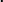 - текущий анализ финансового состояния (осуществляется после предоставления муниципальной гарантии ежеквартально в течение срока действия муниципальной гарантии).1.3. Первоначальный и текущий анализы финансового состояния принципалов осуществляются отделом методологического обеспечения организации исполнения бюджета Финансового Управления  Администрации Дмитровского муниципального района. (далее — Финансовое Управление).Источники информации для проведения анализа финансового   состояния принципалов.Первоначальный анализ финансового состояния принципалов юридических лиц осуществляется на основании документов, предоставляемых принципалом  в соответствии с  перечнем документов,  согласно   подпункту 1 пункта 2 статьи 5 и приложения 1, прилагаемых к заявлению о предоставлении муниципальной гарантии городского поселения Дмитров Дмитровского муниципального района Московской области, утвержденного постановлением Администрацией городского поселения Дмитров Дмитровского муниципального района Московской области от 18 октября 2013 года № 782-ПД «О принятии Порядка осуществления муниципальных заимствований, предоставления бюджетных кредитов и муниципальных гарантий, обслуживания и управления муниципальным долгом городского поселения Дмитров Дмитровского муниципального района Московской области», а также справки налогового органа, подтверждающей отсутствие просроченной задолженности по обязательным платежам в бюджетную систему Российской Федерации на дату подачи заявления, которая подлежит обновлению на каждое первое число месяца до принятия решения о предоставлении муниципальной гарантии, в соответствии с Методикой оценки финансового состояния принципалов - юридических лиц.Текущий анализ финансового состояния принципалов - юридических лиц осуществляется на основании бухгалтерского баланса и отчета о финансовых результатах на последнюю отчетную дату, в соответствии с Методикой оценки финансового состояния принципалов юридических лиц.Документы, предусмотренные пунктом 2.1. настоящего Порядка, направляются принципалами в Финансовое Управление для осуществления первоначального анализа финансового состояния одновременно с направлением в Администрацию Дмитровского  муниципального района заявления о предоставлении муниципальной гарантии.Документы, предусмотренные пунктом 2.2. настоящего Порядка, направляются принципалами в Финансовое Управление для осуществления текущего анализа финансового состояния ежеквартально, не позднее чем через пять рабочих дней после истечения срока предоставления бухгалтерской отчетности на последнюю отчетную дату.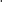 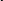 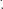 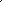 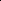 Подготовка заключения о финансовом состоянии принципалаЗаключение по итогам первоначального анализа финансового состояния принципала - юридического лица подготавливается Финансовым Управлением  в течение семи рабочих дней со дня поступления документов, указанных в пункте 2.1. настоящего Порядка.Заключение по итогам текущего анализа финансового состояния принципала - юридического лица подготавливается Финансовым Управлением, не позднее десяти рабочих дней со дня поступления документов, указанных в пункте 2.2. настоящего Порядка.Заключения по итогам первоначального и текущего анализов финансового состояния принципалов предоставляются начальнику Финансового Управления.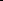 Заключения по итогам первоначального и текущего анализов финансового состояния после подписания начальником Финансового Управления направляются Главе Дмитровского муниципального района Московской области. Приложение 2 к приказу Финансового управления Администрации Дмитровского муниципального района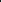 Московской области от ______________ № ________		               МЕТОДИКА              ОЦЕНКИ   ФИНАНСОВОГО   СОСТОЯНИЯ    ПРИНЦИПАЛОВ                                                  ЮРИДИЧЕСКИХ ЛИЦ1. Общие положенияДля оценки финансового состояния принципалов - юридических лиц (далее - заявители) в целях предоставления, а также после предоставления муниципальных гарантий городского поселения Дмитров Дмитровского муниципального района Московской области (далее «городского поселения  Дмитров»), используются базовые финансовые индикаторы:коэффициенты ликвидности;коэффициент соотношения собственных и заемных средств; - показатель рентабельности, дополнительные показатели:имущественное и финансовое положение;ликвидность и платежеспособность;финансовая устойчивость;наличие обязательств по ранее предоставленным муниципальным гарантиям городского поселения Дмитров.2. Оценка финансового состояния заявителя с использованием базовых финансовых индикаторов2.1. Коэффициент ликвидности включает в себя показатели: абсолютной ликвидности, быстрой (промежуточной) ликвидности, текущей (общей) ликвидности.2.1.1. Показатель абсолютной ликвидности (Кl ) определяет часть краткосрочной задолженности, которая может быть покрыта наиболее ликвидными оборотными активами денежными средствами и краткосрочными финансовыми вложениями. Показатель абсолютной ликвидности рассчитывается по следующей формуле:, где: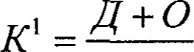 КО К 1 - показатель абсолютной ликвидности,Д - денежные средства и денежные эквиваленты (код строки 1250 бухгалтерского баланса),  О   - рыночная стоимость государственных ценных бумаг, принадлежащих заявителю, на конец отчетного квартала (в случае отсутствия у заявителя государственных ценных бумаг значение показателясчитается равным нулю),  КО - краткосрочные обязательства, значение которых определяется как разница итога раздела 5 бухгалтерского баланса (код строки 1500 бухгалтерского баланса), доходов будущих периодов (код строки 1530 бухгалтерского баланса) и оценочных обязательств (код строки 1430 бухгалтерского баланса).2.1.2. Показатель быстрой (промежуточной) ликвидности (К2) характеризует способность заявителя оперативно высвободить из хозяйственного оборота денежные средства и погасить существующие финансовые обязательства. Показатель быстрой (промежуточной) ликвидности рассчитывается по следующей формуле: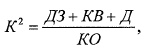 где:К2 - показатель быстрой (промежуточной) ликвидности,ДЗ - дебиторская задолженность (код строки 1230 бухгалтерского баланса),КВ - финансовые вложения за исключением денежных эквивалентов (код строки 1240 бухгалтерского баланса),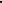 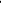 Д - денежные средства и денежные эквиваленты (код строки 1250 бухгалтерского баланса),КО - краткосрочные обязательства.         2.1.3. Показатель текущей (общей) ликвидности (К3) определяет, в какой степени оборотные активы заявителя превышают его краткосрочные обязательства. Показатель текущей (общей) ликвидности рассчитывается по следующей формуле: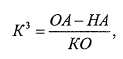 где:К3 - показатель текущей (общей) ликвидности,ОА - оборотные активы заявителя (код строки 1200 бухгалтерского баланса),НА - неликвидные оборотные активы заявителя, включающие прочие внеоборотные активы (код строки 1170 бухгалтерского баланса) и дебиторскую задолженность (долгосрочная), платежи по которой ожидаются более чем через 12 месяцев после отчетной даты (код строки 1230 бухгалтерского баланса),КО - краткосрочные обязательства.2.2. Коэффициент соотношения собственных и заемных средств (К4) характеризует финансовую устойчивость заявителя. Коэффициент соотношения собственных и заемных средств рассчитывается по следующей формуле: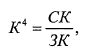 где:К4 - коэффициент соотношения собственных и заемных средств,СК - собственный капитал заявителя и резервы (код строки 1300 бухгалтерского баланса),ЗК - заемный капитал, который определяется как сумма краткосрочных и долгосрочных обязательств (коды строк 1400, 1500 бухгалтерского баланса) без учета доходов будущих периодов (код строки 1530 бухгалтерского баланса) и оценочные обязательства (код строки 1540 бухгалтерского баланса).2.3. Показатель рентабельности (К5 ).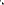 2.3.1. Для заявителя, оказывающего услуги в оптовой и розничной торговле, показатель рентабельности рассчитывается по следующей формуле: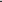 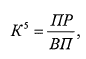 где:К5- показатель рентабельности,ПР - прибыль от реализации продукции (код строки 2200 отчета о финансовых результатах),ВП - валовая прибыль (убыток) (код строки 2100 отчета о финансовых результатах).2.3.2. Для заявителя, осуществляющего другие виды экономической деятельности, показатель рентабельности рассчитывается по следующей формуле:,  где: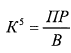 К5 - показатель рентабельности,ПР - прибыль от реализации продукции (код строки 2200 отчета о финансовых результатах),В - выручка от реализации товаров, работ, услуг (код строки 2110 отчета о финансовых результатах).2.4. Для каждого из базовых финансовых индикаторов устанавливаются пороговые значения показателей по категориям (таблица 1).Таблица 1<*> - хорошее значение показателя;<**> - удовлетворительное значение показателя; <***> - неудовлетворительное значение показателя.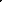 На основании полученных значений категорий базовых финансовыхиндикаторов определяется сводная оценка риска, которая рассчитывается по следующей формуле:где: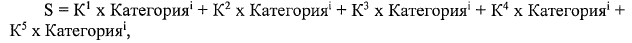 S - сводная оценка риска, Категорияi   - категория, к которой относится значение показателя коэффициента.  Категорияi = 1, 2 или З,(К1 - К5) - удельный вес каждого из базовых финансовых индикаторов при расчете сводной оценки риска (таблица 2).Таблица 2Значения сводной оценки риска: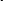 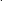 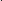 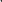 - хорошее, если значение сводной оценки риска не превышает 1,05 и оценивается как положительный показатель со значением “1”-  удовлетворительное, если значение сводной оценки риска более 1,05  , но не превышает 2,4 и оценивается как нейтральный показатель со значением ”0”;- неудовлетворительное, если значение сводной оценки риска более 2,4 и оценивается как отрицательный показатель со значением  “ - 1”.      3. Оценка финансового состояния заявителя с использованием дополнительных показателей.         3.1. Имущественное и финансовое положение заявителя.Для оценки имущественного и финансового положения анализируются:         3.1.1. Состав, структура и изменения активов и капитала.Рост валюты баланса за счет наиболее ликвидных групп оборотных активов (денежных средств, краткосрочных финансовых вложений, краткосрочной дебиторской задолженности), увеличение собственного капитала, рост нераспределенной прибыли оцениваются как положительный показатель со значением ” 1 ” .       Снижение валюты баланса за счет выбытия активов, значительное перераспределение активов в пользу внеоборотных активов, рост долгосрочной дебиторской задолженности, значительный рост кредиторской задолженности оцениваются как отрицательный показатель со значением ”-1”                          Отсутствие изменений валюты баланса, одновременный рост и снижение составляющих валюты баланса оценивается как нейтральный показатель со значением  “0”.        3.1.2. Чистые активы, которые оцениваются по следующей форме:тыс. руб,        Чистые активы должны быть больше уставного (складочного) капитала.        Рост чистых активов оценивается как положительный показатель со значением ” 1 “        Снижение чистых активов оценивается как отрицательный показатель со значением “-1”        Отсутствие изменений чистых активов оценивается как нейтральный показатель со значением “0”.        Отсутствие чистых активов на последнюю отчетную дату оценивается как отрицательный показатель со значением ”-2”.       3.1.3. Собственные оборотные средства.       Величина собственных оборотных средств свидетельствует о наличии (отсутствии) у заявителя оборотного капитала для покрытия (частичного покрытия) обязательств. Величина собственных оборотных средств рассчитывается по следующей формуле:СОС = СК - ВА,   где:СОС - собственные оборотные средства,СК - собственный капитал (код строки 1300 бухгалтерского баланса),ВА - внеоборотные активы (код строки 1100 бухгалтерского баланса).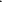 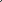 Наличие и рост собственных оборотных средств оценивается как положительный показатель со значением ” 1 ” .Отсутствие собственных оборотных средств, которое свидетельствует о возможности появления у заявителя признаков банкротства, оценивается как отрицательный показатель со значением ”- 1 ” .      3.1.4. Прибыль от продаж и чистая прибыль.Прибыль от продаж характеризует эффективность основной деятельности.Чистая прибыль характеризует источник самофинансирования.Наличие чистой прибыли оценивается как положительный показатель со значением ,Наличие прибыли от продаж, достаточной для покрытия затрат заявителя, оценивается как положительный показатель со значением ” '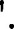 Отсутствие прибыли оценивается как нейтральный показатель со значением .Получение убытка оценивается как отрицательный показатель со значением '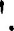      3.2. Ликвидность и платежеспособность заявителя.Оценка ликвидности и платежеспособности осуществляется в следующем порядке.     3.2. l . Активы разделяются на четыре группы в зависимости от степени ликвидности:     1-я группа (А1) - ”наиболее ликвидные активы“:  денежные средства (код строки 1250 бухгалтерского баланса) и финансовые вложения (код строки 1240 бухгалтерского баланса);2-я группа (А2) - ” быстро ликвидные активы”: дебиторская задолженность (код строки 1230 бухгалтерского баланса), прочие оборотные активы (код строки 1260 бухгалтерского баланса);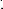 3-я группа (АЗ) -  ”медленно реализуемые активы": запасы (код строки 1210 бухгалтерского баланса), налог на добавленную стоимость по приобретенным ценностям (код строки 1220 бухгалтерского баланса), финансовые вложения (код строки 1170 бухгалтерского баланса);4-я группа (А4) -”трудно реализуемые активы”: внеоборотные активы (код строки 1100 бухгалтерского баланса), за исключением финансовых вложений (код строки 1170 бухгалтерского баланса).3.2. 2. Обязательства разделяются на четыре группы в зависимости от срочности платежа:1-я группа (П 1) - ”наиболее срочные обязательства“ краткосрочная кредиторская задолженность (код строки 1520 бухгалтерского баланса), прочие краткосрочные обязательства (код строки 1550 бухгалтерского баланса);2-я группа (П2) - ”краткосрочные обязательства”: заемные средства (код строки 1510 бухгалтерского баланса);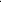 3-я группа (ПЗ) “долгосрочные обязательства": долгосрочные обязательства (код строки 1400 бухгалтерского баланса);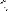 4-я группа (Ш) - ”собственный капитал”: собственный (акционерный) капитал, находящийся постоянно в распоряжении предприятия (код строки 1300 бухгалтерского баланса), доходы будущих периодов (код строки 1530 бухгалтерского баланса), оценочные обязательства (код строки 1540 бухгалтерского баланса).3.2. 3. Группы активов и обязательств сравниваются.Платежный излишек показывает превышение группы активов над соответствующей группой обязательств. Наличие платежного излишка свидетельствует о том, что заявитель располагает достаточным объемом активов определенной группы для расчетов по соответствующим обязательствам.Платежный недостаток показывает недостаток группы активов над соответствующей группой обязательств. Наличие платежного недостатка свидетельствует о том, что заявитель не располагает достаточным объемом активов определенной группы для расчетов по соответствующим обязательствам.Результаты сравнения показателей отражаются в следующей форме:тыс. руб.Бухгалтерский баланс считается ликвидным, а заявитель платежеспособным, если в результате сравнения активов и пассивов соблюдаются следующие неравенства: А 1 > П 1, А2 > П2, АЗ > ПЗ, А4 < П4 (то есть краткосрочные обязательства полностью покрываются текущими оборотными активами, величины собственного капитала и долгосрочных займов достаточно для формирования не только внеоборотных активов, но и собственных оборотных средств).Такой результат оценивается как положительный показатель со значением ”1 ” .Бухгалтерский баланс является неликвидным, а заявитель - неплатежеспособным, если в результате сравнения активов и пассивов соблюдаются следующие неравенства: А 1 < П 1, А2 < П2, АЗ < ПЗ, А4 > П4 (то есть сумма краткосрочных обязательств превышает сумму оборотных активов).Такой результат оценивается как отрицательный показатель со значением “-1”В остальных случаях ликвидность бухгалтерского баланса характеризуется как удовлетворительная и оценивается как нейтральный показатель со значением ”0”3.3. Финансовая устойчивость заявителя.Показателем финансовой устойчивости является излишек или недостаток источников средств для формирования запасов и затрат.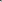 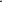 К основным источникам формирования запасов и затрат относятся:собственные оборотные средства;собственный капитал и долгосрочный заемный капитал;  основные источники формирования запасов и затрат.3.3.1. Излишек (недостаток) собственных оборотных средств рассчитывается по следующей формуле:Ес = (СОС - 3), где:Ес - излишек (недостаток) собственных оборотных средств,СОС -  собственные оборотные средства (код строки 1300 бухгалтерского баланса минус код строки 1 100 бухгалтерского баланса), З - запасы (код строки 1210 бухгалтерского баланса). 3.3.2. Излишек (недостаток) долгосрочных источников финансирования рассчитывается по следующей формуле:Ед (СОС + ДЗС) - З, где:Ед - излишек (недостаток) долгосрочных источников финансирования, СОС -  собственные оборотные средства (код строки 1300 бухгалтерского баланса минус код строки 1 100 бухгалтерского баланса),ДЗС - долгосрочные заемные средства (код строки 1410 бухгалтерского баланса),З - запасы (код строки 1210 бухгалтерского баланса). 3.3.3. Излишек (недостаток) общей величины источников финансирования рассчитывается по следующей формуле:Ео = (СОС + ДЗС + КЗС) - З, где:Ео  - излишек (недостаток) общей величины источников финансирования, СОС - собственные оборотные средства (код строки 1300 бухгалтерского баланса минус код строки 1 100 бухгалтерского баланса),ДЗС - долгосрочные заемные средства (код строки 1410 бухгалтерского баланса),КЗС - краткосрочные заемные средства и краткосрочная кредиторская задолженность (код строки 1510 бухгалтерского баланса плюс код строки 1520 бухгалтерского баланса),З - запасы (код строки 1210 бухгалтерского баланса).Финансовое состояние заявителя является устойчивым, если в результате сравнений получаются следующие неравенства: Ес >= 0; Ед >= 0; Ео >= 0 или Ес < 0; Ед >= 0; Ео >= 0 (то есть запасы и затраты сформированы за счет собственного капитала и долгосрочного заемного капитала).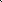 Такой результат оценивается как положительный показатель со значением ” 1” .Финансовое состояние заявителя является кризисным, если в результате сравнений получаются следующие неравенства: Ес < 0; Ед < 0; Ео < 0 (то есть для формирования запасов и затрат недостаточно основных источников их формирования).Такой результат оценивается как отрицательный показатель со значением ”-1” .Финансовое состояние заявителя является неустойчивым, если в результате сравнений получаются следующие неравенства: Ес < 0; Ед < 0; Ео <= 0 (то есть запасы и затраты сформированы за счет основных источников их формирования запасов и затрат).           Такой результат оценивается как нейтральный показатель со значением “0”3.4. Наличие у заявителя обязательств по ранее предоставленным муниципальным гарантиям городского поселения Дмитров.Отсутствие у заявителя обязательств, обеспеченных муниципальными гарантиями, оценивается как положительный показатель со значением ” 1 “Наличие у заявителя просроченных обязательств, обеспеченных муниципальными гарантиями, или обязательств по гарантиям, предоставленным в период менее одного года до дня представления документов для рассмотрения вопроса о предоставлении муниципальнойгарантии, оценивается как отрицательный показатель со значением “-1”Наличие у заявителя обязательств, обеспеченных муниципальными гарантиями, предоставленными в период более одного года до дня представления документов для рассмотрения вопроса о предоставлении муниципальной гарантии, оценивается как нейтральный показатель со значением “0”.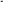 4. Комплексная оценка финансового состояния заявителяКомплексная оценка финансового состояния заявителя определяется путем подсчета количества баллов по показателям (таблица 3) методом сложения.Таблица 3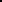 Коэффициенты1  категория          <*>2 категория<**>З категория<***>1. Коэффициент абсолютной ликвидности (К1)более 0,20,1 - 0,2менее 0,12. Коэффициент быстрой (промежуточной) ликвидности (К2)более 0,80,5 - 0,8менее 0,53. Коэффициент	текущей (общей) ликвидности (К3)более 2,01,0 - 2,0менее 1,04. Коэффициент соотношения собственных и заемных средств (К4):услуги в оптовой и розничной торговледругие виды экономической деятельностиболее 0,6 более  1,00,4 - 0,60,7 - 1,0менее  0,4 менее   0,75. Показатель рентабельности (К5)более 0,150,0 - 0,15менее 0,0№ п/п                    Базовые финансовые индикаторыУдельный вес1.Коэффициент абсолютной ликвидности (К1 )0,112.Коэффициент быстрой (промежуточной) ликвидности (К2)0,05З.Коэффициент текущей (общей) ликвидности (К3)0,424.Коэффициент соотношения собственных и заемных средств (К4)0,215.Показатель рентабельности (К5)0,21Код строки бухгалтерского    балансаНа начало отчетного годаНа конец отчетного периодаАктивы1.Нематериальные активы11102.Результаты исследований и разработок11203.Нематериальные поисковые активы11304.Материальные поисковые активы11405.Основные средства11506.Финансовые вложения1160 + 11707.Прочие внеоборотные активы11908.Запасы12109.Дебиторская задолженность123010.Финансовые вложения124011.Денежные средства125012.Прочие оборотные активы126013.Итого активы, принимаемые к расчету (сумма данных пунктов 1 - 12)Пассивы14.Долгосрочные заемные средства141015.Прочие долгосрочные обязательства1430 + 145016.Краткосрочные заемные обязательства151017Краткосрочная кредиторская  задолженность152018Оценочные обязательства154019Прочие краткосрочные обязательства155020. Итого пассивы, принимаемые к расчету (сумма данных пунктов 14 -19)Чистые активы (пункт 13 минус пункт 20)Актив бухгалтерского баланса На начало периодаНа конец периодаПассив бухгалтерского балансаНа начало периодаНа конец периодаПлатежный излишек (+) или недостаток (-)Платежный излишек (+) или недостаток (-)Актив бухгалтерского баланса На начало периодаНа конец периодаПассив бухгалтерского балансаНа начало периодаНа конец периодана начало периодана конец периода12З456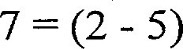 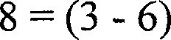 1. Наиболееликвидные активы (А1 )1. 	Наиболеесрочные обязательства(П1)2.	Быстроликвидные активы (А2)2.Краткосрочные обязательства(П2)3.     Медленно реализуемы активы (А3)3.Долгосрочные обязательства(П3)4. Трудно реализуемые активы (А4)4.Собственный капитал (П4)Наименование показателяНаименование показателяЗначение показателя1.Сводная оценка рискаСводная оценка риска11.Сводная оценка рискаСводная оценка риска01.Сводная оценка рискаСводная оценка риска-12.Имущественное	и финансовое положение заявителяСостав,	структура	иизменение активов и капитала12.Имущественное	и финансовое положение заявителяСостав,	структура	иизменение активов и капитала02.Имущественное	и финансовое положение заявителяСостав,	структура	иизменение активов и капитала-12.Имущественное	и финансовое положение заявителяЧистые активы12.Имущественное	и финансовое положение заявителяЧистые активы02.Имущественное	и финансовое положение заявителяЧистые активы-12.Имущественное	и финансовое положение заявителяЧистые активы-22.Имущественное	и финансовое положение заявителяСобственные	оборотные средства12.Имущественное	и финансовое положение заявителяСобственные	оборотные средства-12.Имущественное	и финансовое положение заявителяПрибыль от продаж и чистаяприбыль22.Имущественное	и финансовое положение заявителяПрибыль от продаж и чистаяприбыль12.Имущественное	и финансовое положение заявителяПрибыль от продаж и чистаяприбыль02.Имущественное	и финансовое положение заявителяПрибыль от продаж и чистаяприбыль-13.Ликвидность и платежеспособностьЛиквидность и платежеспособность3.Ликвидность и платежеспособностьЛиквидность и платежеспособность03.Ликвидность и платежеспособностьЛиквидность и платежеспособность-14.Финансовая устойчивостьФинансовая устойчивость14.Финансовая устойчивостьФинансовая устойчивость04.Финансовая устойчивостьФинансовая устойчивость-15.Наличие обязательств по ранее предоставленным муниципальным гарантиям городского поселения ДмитровНаличие обязательств по ранее предоставленным муниципальным гарантиям городского поселения Дмитров15.Наличие обязательств по ранее предоставленным муниципальным гарантиям городского поселения ДмитровНаличие обязательств по ранее предоставленным муниципальным гарантиям городского поселения Дмитров05.Наличие обязательств по ранее предоставленным муниципальным гарантиям городского поселения ДмитровНаличие обязательств по ранее предоставленным муниципальным гарантиям городского поселения Дмитров-16.Комплексная оценка финансового состоянияКомплексная оценка финансового состоянияот 7 и болеехорошее6.Комплексная оценка финансового состоянияКомплексная оценка финансового состоянияот 3 до 7 удовлетворительное6.Комплексная оценка финансового состоянияКомплексная оценка финансового состоянияот  -9 до 3неудовлетворительное 